AUTOSTRADE PER L’ITALIA S.P.A.Società soggetta all’attività di direzione e coordinamento di Atlantia S.p.A.DOMANDA DI MANIFESTAZIONE DI INTERESSEPROCEDURA PER L’AFFIDAMENTO DI SERVIZI DI INSTALLAZIONE DELLA SEGNALETICA DI CANTIERE E RELATIVI ACCESSORI PER LE TRATTE AUTOSTRADALI DI COMPETENZA DELLA DIREZIONE QUINTO TRONCO.CODICE APPALTO n. 74/FR/20Domanda di manifestazione d’interesse da invitare alla successiva fase della procedura di affidamento  ex art 1, comma 2 lettera b), della L. 120/2020 per la stipula di un Contratto per l’affidamento del servizio di installazione della segnaletica di cantiere e relativi accessori per le tratte autostradali di competenza della Direzione Quinto Tronco.Spett.leAutostrade per L’Italia S.p.A.Direzione di Tronco 5° Tronco-Roma di Fiano Romano (RM)Via Milano 800065 Fiano Romano (RM)Il sottoscritto ...........................................................................................................................Nato il .................................................. a ................................................................................In qualità di ............................................................................................................................Dell’Impresa ...........................................................................................................................Con sede in ...........................................................................................................................C.f. ...........................................................................................................................................P. IVA ..............................................................................................................................Tel ....................................................................... fax ...............................................................indirizzo MAIL ………………………………………………………………………………..indirizzo posta elettronica certificata PEC......................................................................................DICHIARAdi manifestare l’interesse a presentare offerta alla procedura di affidamento in oggetto e che intende partecipare come:          Impresa singolaOppure Capogruppo di RTI/consorzio/GEIE di tipo orizzontale/verticale/misto costituito fra le imprese: ............................................................................................................................................;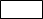 Oppure         Capogruppo di RTI/consorzio/GEIE di tipo orizzontale/verticale/misto da costituirsi fra le imprese: .......................................................................................................;Oppure         Mandante di RTI/consorzio/GEIE di tipo orizzontale/verticale/misto costituito fra le imprese:............................................................................................................................................;Oppure          Mandante di RTI/consorzio/GEIE di tipo orizzontale/verticale/misto da costituirsi fra le imprese: ....................................................;Oppure          Impresa singola avvalendosi della seguente Impresa singola/RTI/consorzio/GEIE ...........................................................................................................................................;Oppure          altro ............................................................................................................................................;DICHIARA ALTRESI’:L’ assenza dei motivi di esclusione dall’art. 80 del D.Lgs 50/2016 s.m.i.;Che l’Impresa è iscritta nel registro delle imprese della Camera di Commercio, Industria, Artigianato e Agricoltura della Provincia di ............................................. per le seguenti attività……….. (descrizione attività che deve essere corrispondente a quella oggetto dell'appalto) precisando gli estremi di iscrizione (numero e data), la forma giuridica nonché i nominativi, le qualifiche, le date di nascita e residenza dei titolari, soci, direttori tecnici soci accomandatari e amministratori muniti di rappresentanza (allega copia sottoscritta digitalmente dal Legale Rappresentante. In caso di RTI una per ogni Impresa). Che l’Impresa è in possesso dei seguenti requisiti: Fatturato globale medio annuo riferito agli ultimi n. 3 esercizi finanziari disponibili non inferiore ad € 308.596,50= (1,5 volte l’importo a base d’asta) IVA esclusa (cfr. allegato XVII al Codice); tale requisito è richiesto in quanto ritenuto indispensabile alla dimostrazione del possesso, in capo all’esecutore, della capacità di far fronte alle occorrenze di anticipazione della spesa funzionale all’assolvimento del servizio.Fatturato specifico medio annuo nel settore di attività oggetto della procedura riferito agli ultimi n. 3 esercizi finanziari disponibili non inferiore ad € 205.731,00.= (pari all’importo a base d’asta) IVA esclusa. 		Il settore di attività è il servizio di posa di segnaletica di cantiere.Tale requisito è richiesto al fine di consentire la selezione di un operatore affidabile e con esperienza nel settore oggetto della gara. Esecuzione negli ultimi tre anni dei seguenti servizi/forniture analoghi		Il concorrente deve aver eseguito nell’ultimo triennio:Una fornitura analoga a quella oggetto del presente appalto di importo minimo pari al 30% dell’importo a base di gara o in alternativa, due forniture analoghe di importo non inferiore al 40% dell’importo a base di gara.Si definisce servizio analogo: servizio di posa di segnaletica di cantiere.(eventuale, se richiesti requisiti di cui al punto 3 a) In caso di RTI/consorzio/GEIE) si dichiara che il requisito di cui al punto 3.a) è posseduto ………………….;(eventuale, se richiesti requisiti di cui al punto 3 b) In caso di RTI/consorzio/GEIE) si dichiara che il requisito di cui al punto 3.b) è possedutoN.B. replicare in caso di indicazione di più requisiti di cui al punto 3LUOGO E DATA ………………………………………………………………….Documento informatico firmato digitalmente ai sensi del D.Lgs 82/2005 s.m.i. e norme collegate, il quale sostituisce il documento cartaceo e la firma autografa.N.B.:Tutte le dichiarazioni sostitutive richieste ai fini della partecipazione alla presente indagine di mercato devono essere rilasciate, dal Legale Rappresentante, ai sensi degli artt. 46 e 47 del D.P.R. 28 dicembre 2000, n. 445 e s.m.i. con la sottoscrizione digitale del dichiarante; a tale fine le stesse devono essere corredate dalla copia digitale di un documento di riconoscimento del dichiarante, in corso di validità; è sufficiente una sola copia del documento di riconoscimento anche in presenza di più dichiarazioni su più documenti distinti.In caso di RTI costituiti o Consorzio, a pena d’esclusione, la domanda di partecipazione dovrà essere sottoscritta dal legale rappresentante dell’impresa mandataria in nome e per conto di tutti i soggetti componenti e in caso di Consorzio dal legale rappresentante. In caso di RTI non costituiti, a pena di esclusione, la domanda di partecipazione dovrà essere compilata e sottoscritta dai legali rappresentanti di tutte le imprese raggruppande, con l’indicazione della impresa mandataria e della impresa/e mandante/i